Pressemitteilung 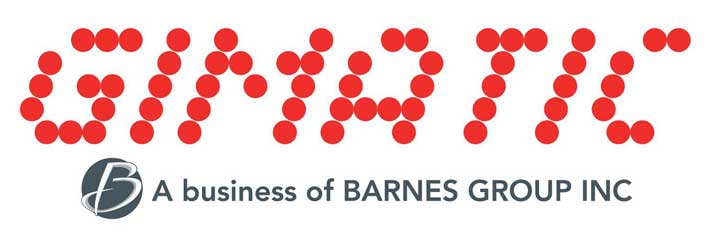 Hechingen, 01.04.2021Langfassung:
Pneumatischer Kopplungsgreifer mit Anschraubflansch für hohe AxialkräfteStabil andockenGimatic hat jetzt seine AGG-Serie an Kopplungsgreifern mit Flansch um eine Variante für höhere Genauigkeiten erweitert, weil vermehrt Kunden und Interessenten nach einer größeren Baureihe gefragt haben. Die AGG30-BF ist stabiler als die kleinere Ausführung AGG20-BF und bietet Form und Lagetoleranzen von 0,025 mm. Mit der AGG-Serie lassen sich Roboter oder lineare Handling-Systeme an Werkzeugen oder Ablagepositionen exakt andocken und positionieren. Die Kopplungsgreifer eignen sich für Anwendungen, in denen zum Beispiel eng tolerierte Metalleinsätze vor dem Einspritzen des Kunststoffs präzise in der Form positioniert werden müssen. Die AGG Greifer befinden sich schon vielfach im Einsatz und haben sich bereits bestens bewährt. Die Kopplungsgreifer der AGG..-BF Serie hat Gimatic entwickelt, um den Aufwand für Justage und Voreinstellung zum Einlegen von Pins in diverse Kleinteile zu reduzieren. Dazu verfügen die Greifer über einen Anschraubflansch, der in Form und Lage zu der im Werkzeug eingelassenen Buchse sehr präzise toleriert ist. Damit lassen sich sehr genaue Einlegearbeiten einfacher durchführen. Die Montage des AGG Greifer ist reproduzierbar immer gleich. Von dieser Nullposition kann der Greifer präzise aufbauen, was beispielsweise beim Einlegen von Pins für Stecker, Düsen, oder andere Kleinteile sehr vorteilhaft ist. Stabiler Kopplungsgreifer mit 5000 N AxialkraftDer pneumatisch betätigte Kopplungsgreifer AGG30-BF wird pneumatisch betätigt und kann nun Axialkräfte von bis zu 5000 N bei 6 bar aufnehmen. Die große Ausführung bietet mehr Stabilität. Dabei werden Toleranzen in der Positionierung von 0,025 mm eingehalten.Grundsätzlich gibt es jetzt drei Ausführungen an Kopplungsgreifern: Beim AGG21-B und AGG30-B handelt es sich um doppeltwirkende Ausführungen mit Sicherheitsfeder, durch die der Greifer auch bei Luftausfall gekoppelt bleibt (NC bzw. mit Feder schließend). Der einfach wirkende Kopplungsgreifer AGG19-B ist mit einer Rückführungsfeder ausgestattet (NO bzw. mit Feder öffnend). Einsatz finden die AGG-Greifer in der Kunststoffspritzgussindustrie und für Handling-Aufgaben. Dieses leicht montierbare System eignet sich zudem hervorragend als Nullpunktspannsystem in der Montagetechnik wie beim Handling von Werkstückträgern. Gegenüber klassischen Nullpunktspannsystemen bieten die Greifer ein äußerst attraktives Preis-/Leistungsverhältnis.BilderKopplungsgreifer-AGG-301.jpg: Der stabile Kopplungsgreifer AGG30-BF verfügt über einen Anschraubflansch zum besseren Einlegen von Pins in diverse Kleinteile.Kopplungsgreifer-AGG-302.jpg: Der Kopplungsgreifer AGG30-BF bietet 0,025 mm Form- und Lagetoleranzen.Kontakt:Gimatic Vertrieb GmbH, Linsenäcker 18, 7, 72379 Hechingen Tel.: +49 7471/96015 0, Fax: +49 7471/96015 19				E-Mail:  , Web: www.gimatic.com
Bei Veröffentlichung erbitten wir je ein Belegexemplar.
--------------------------------------------------------------------------------------------------------------------------------------------------------------
Presse Service Büro GbR, Sirchenrieder Str. 4, 86510 Ried, Tel.: +49 8233 2120 943, 
E-Mail: angela.struck@presseservicebuero.de, www.presseservicebuero.de 